Patterns and Trends in Availability and Consumption of Water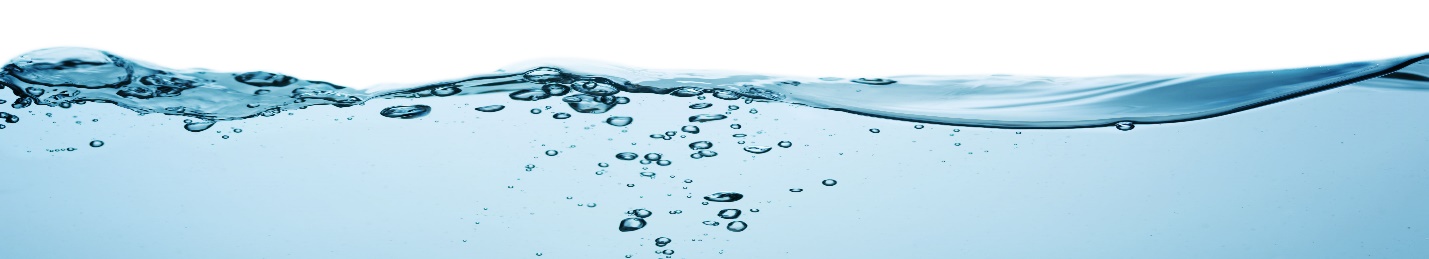 Syllabus Link:An overview of global patterns and trends in the availability and consumption of water, including embedded water in food and manufactured goodsKey termsWater Footprint:National water footprint:Embedded water:Global patternsIn water availability:In water consumption:Global trendsIn water availabilityIn water consumptionInteresting factsAdditional Notes